ATTACHMENT 8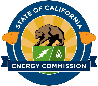 STATE OF CALIFORNIAUTILITY DATA RELEASE AUTHORIZATION FORMCEC-12 (11/15)	CALIFORNIA ENERGY COMMISSION AUTHORIZATION TO RELEASE CUSTOMER INFORMATION TO THE CALIFORNIA ENERGY COMMISSION ON A CUSTOMER’S BEHALF FOR PROPOSITION 39 (K-12) IMPLEMENTATION ONLYTHIS IS A LEGALLY BINDING DOCUMENT PLEASE READ IT CAREFULLY(Please Print or Type)I,	am the authorized representative ofName and Title (if applicable) 	(Customer), which has the following mailing address:Name of Customer of Record (Usually LEA)________________________ 	,Mailing Address	City	State	Zip Codeand do hereby authorize	,Name of Utilityhereafter referred to as “Utility”, to release Customer’s name and historic and future electric and/or gas service usage and billing data as specified by the California Energy Commission (Energy Commission), in order to meet the regulations and compliance requirements implementing Proposition 39 (adopted by voters November 6, 2012), Senate Bill 73 (Statutes 2013, Chapter 29, Sections 2-3),Senate Bill 97 (Statutes 2013, Chapter 357) and Senate Bill 110 (Statutes 2017, Chapter 55). Under those regulations and requirements, Customer is responsible for providing an authorization to the Utility to release historic and future electric and/or natural gas usage and billing data for all schools and facilities under Customer’s jurisdiction to the Energy Commission. Specifically, Public Resources Code, section 26240, subd. (a) states, “In order to later quantify the costs and benefits of funded projects, an entity that receives funds from the Job Creation Fund shall authorize its local electric and gas utilities to provide 12 months of past and ongoing usage and billing records at the school facility site level to the Energy Commission.”I understand and accept that any related release of customer information can be made part of the public record unless the Energy Commission has designated the information as confidential pursuant to California Code of Regulations, Title 20, Sections 2501–2510.The Utility and the Energy Commission shall use best available practices to make the required data transmittals in an agreed upon electronic format as specified by the Energy Commission.The historic data to be provided to the Energy Commission under this authorization is for the July 1-June 30 fiscal year (FY) that immediately precedes the FY in which the Customer receives a replacement bus (e.g., if the bus is received between July 1, 2019-June 30, 2020 FY, the historic data is for July 1, 2018-June 30, 2019). This authorization provides for future electric and/or gas service usage and billing data to be provided to the Energy Commission for each FY through 2023 no later than December 31 of each calendar year in which the FY ends.I,	(print or type the name of Customer’s authorized representative), declare under penalty of perjury under the laws of the State of California that I am authorized to execute this document on behalf of the Customer listed at the top of this form and that I have the authority to contractually and financially bind the Customer. I understand that Utility reserves the right to verify any authorization request submitted before releasing information or taking any action pursuant to this verification. I hereby release, hold harmless, defend and indemnify (i) Utility and its officers, agents and employees from any and all liability, claims, demands, causes of action, damages or expenses arising from or related to the release of the historic and future electric and/or gas service usage and billing data made in accordance with and pursuant to this authorization; and (ii) the Energy Commission and the State of California and their respective officers, agents and employees from any and all liability, claims, demands, causes of action, damages or expenses arising from or related to the use, maintenance and disclosure (publicly or otherwise) of historic and future usage data that occurs in accordance with and pursuant to this authorization.Authorized Customer Signature	Telephone NumberExecuted this	day of	at 	Month	Year	City and State Where Executed